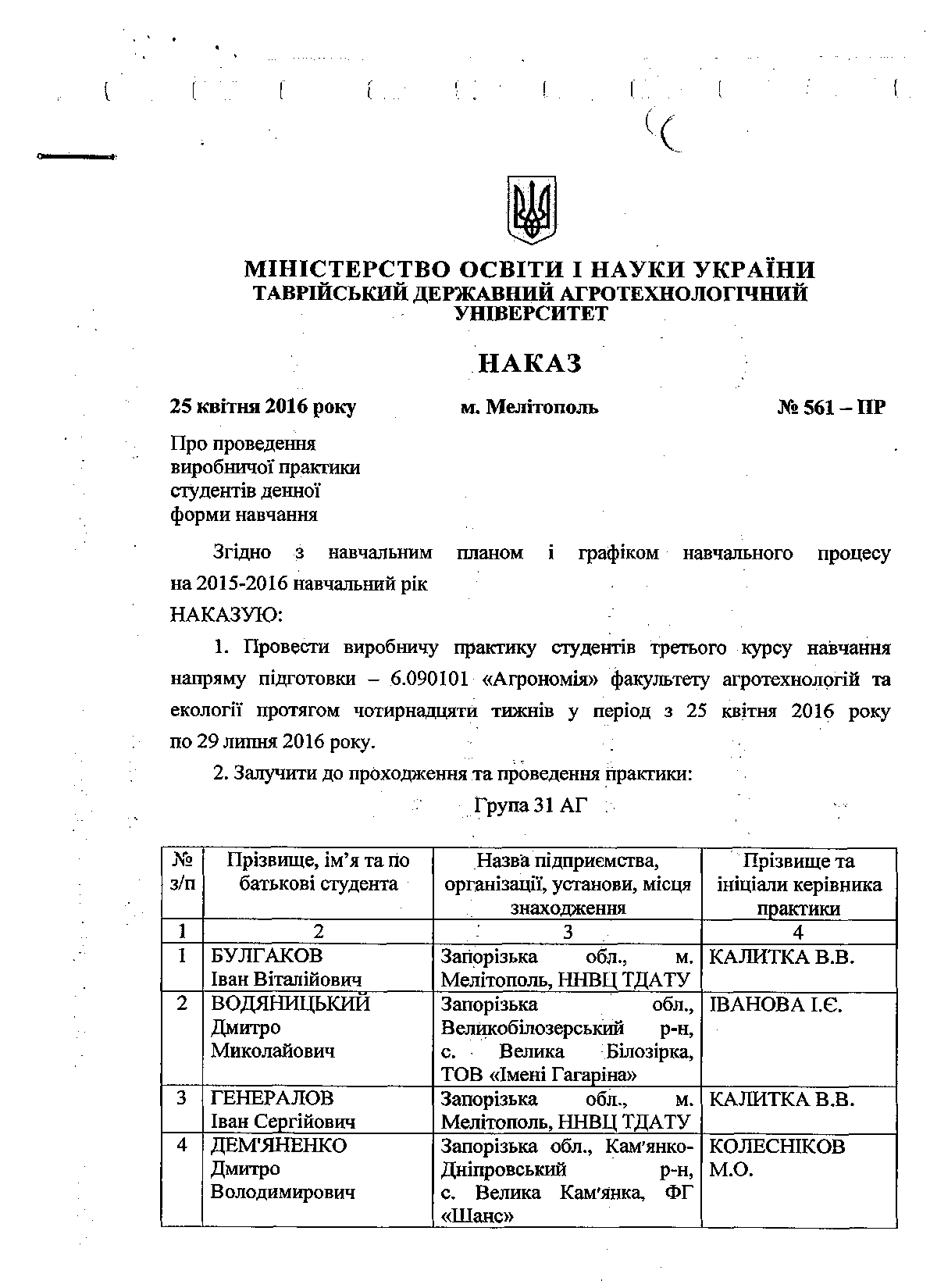 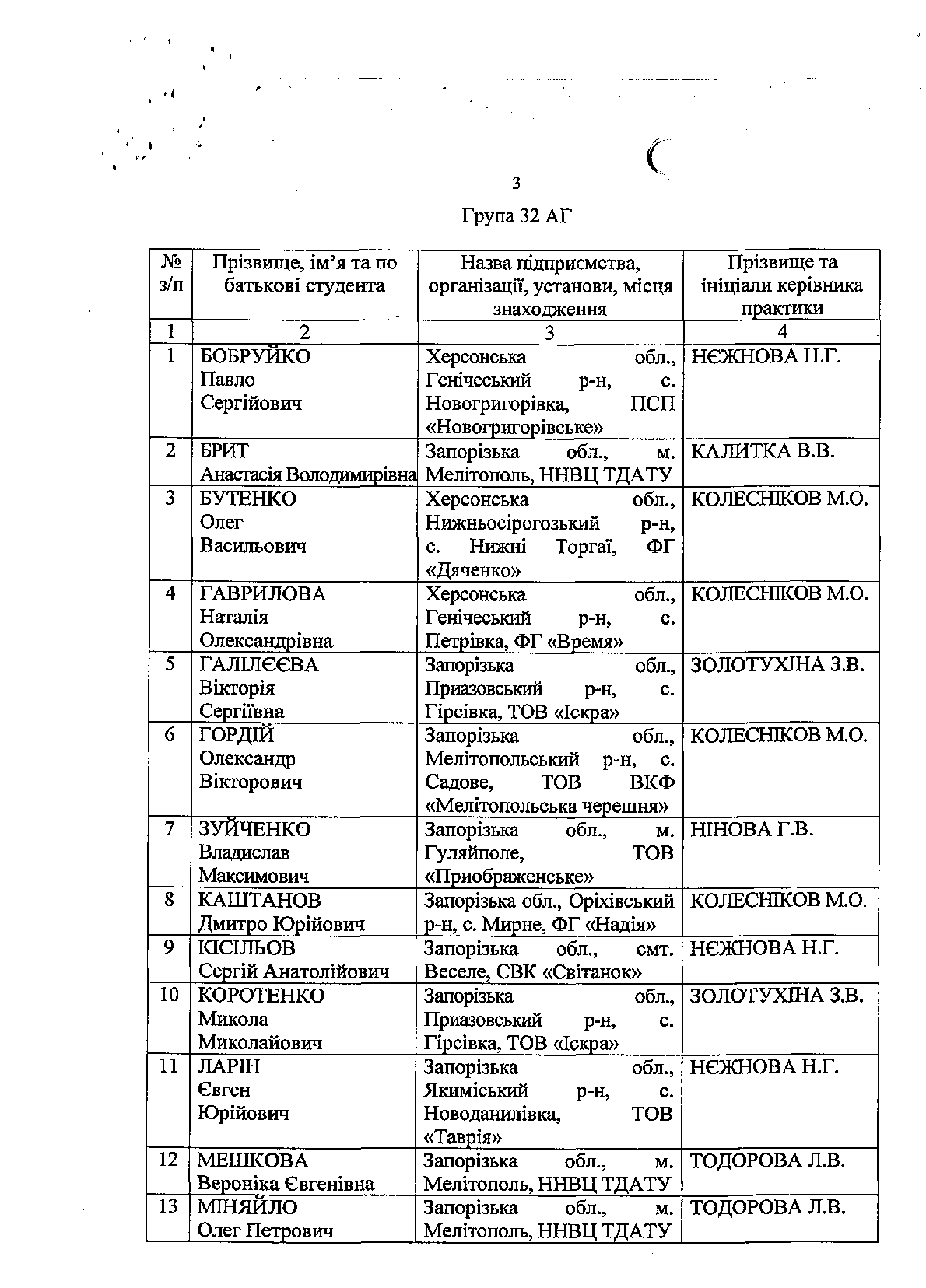 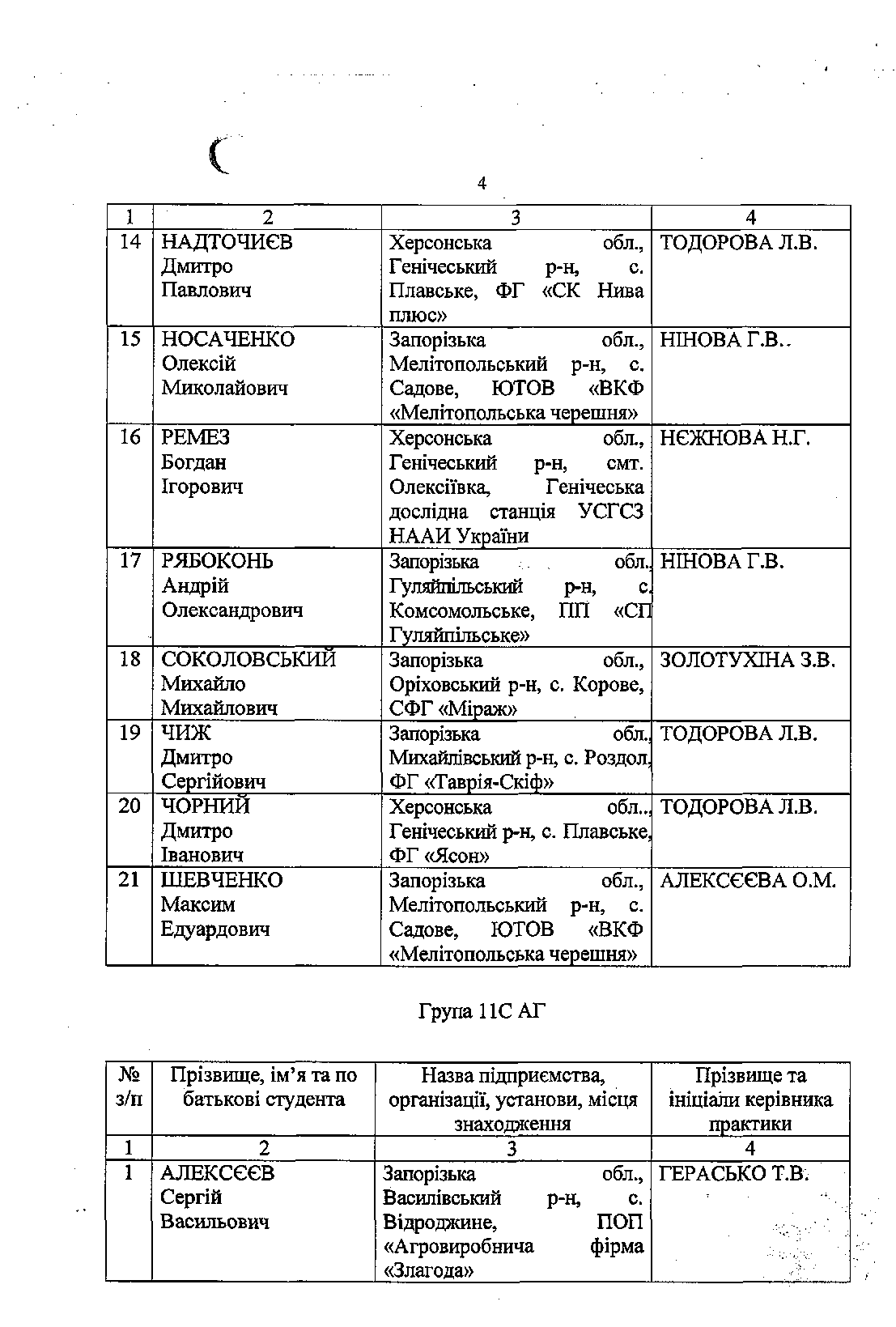 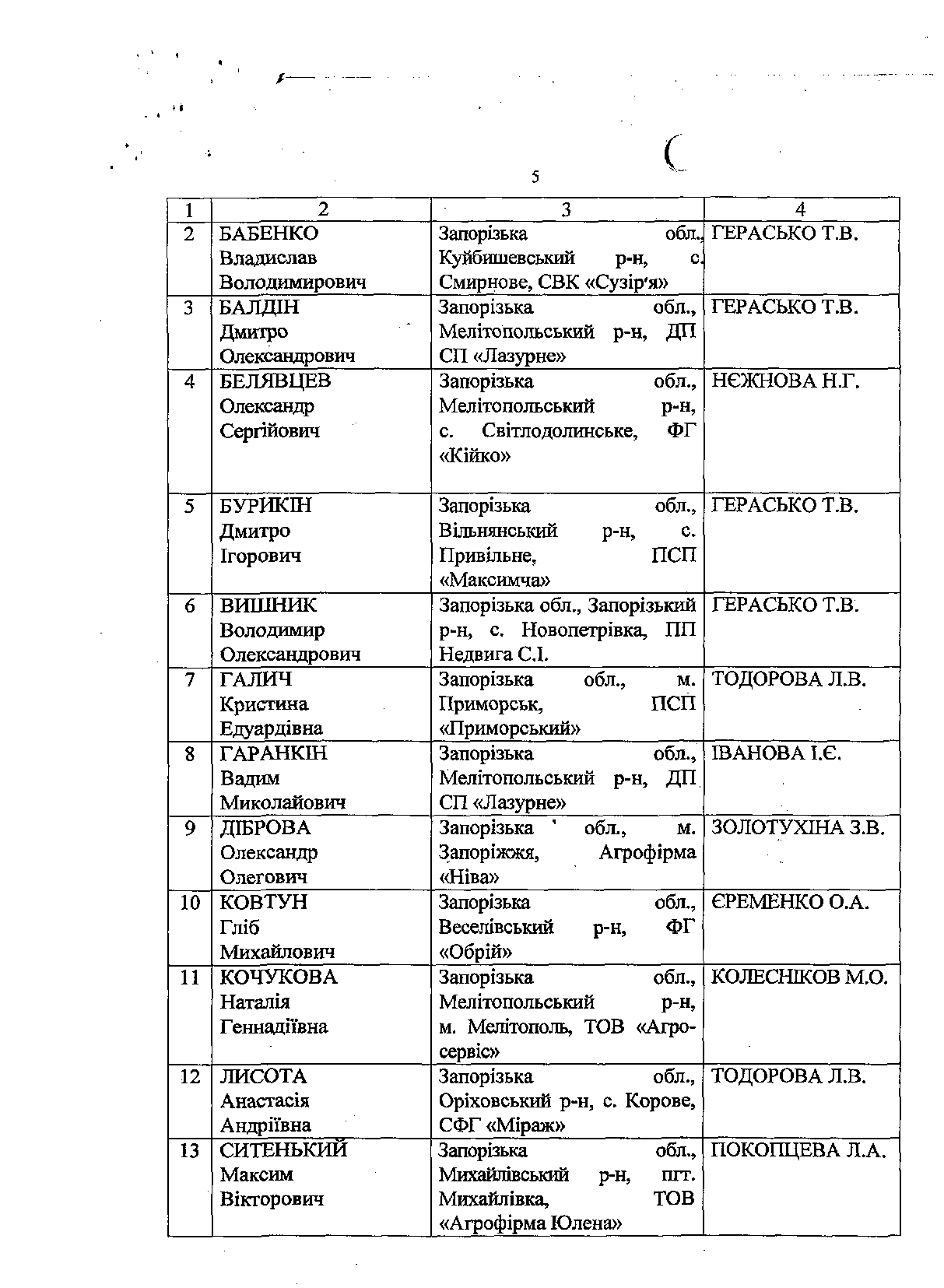 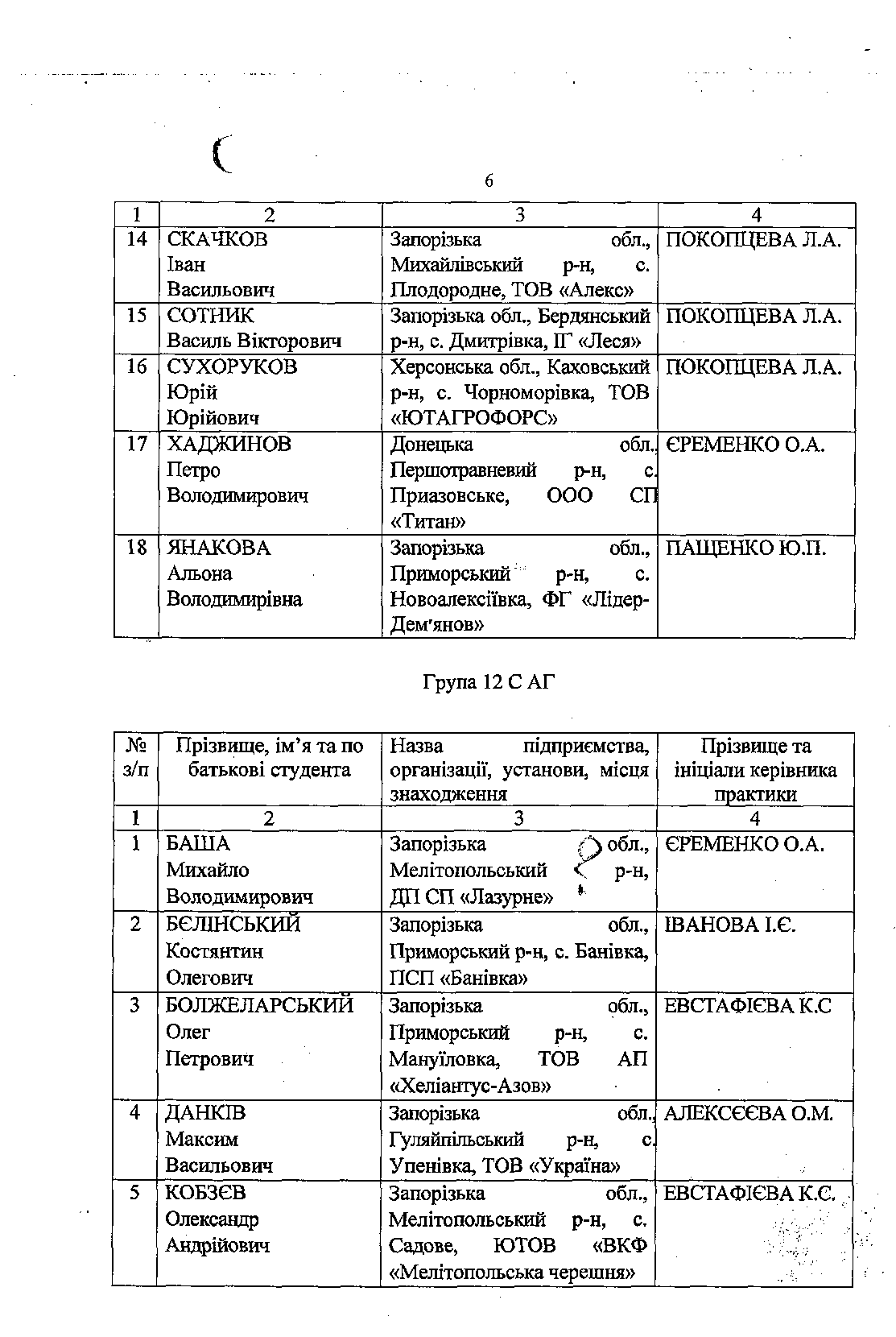 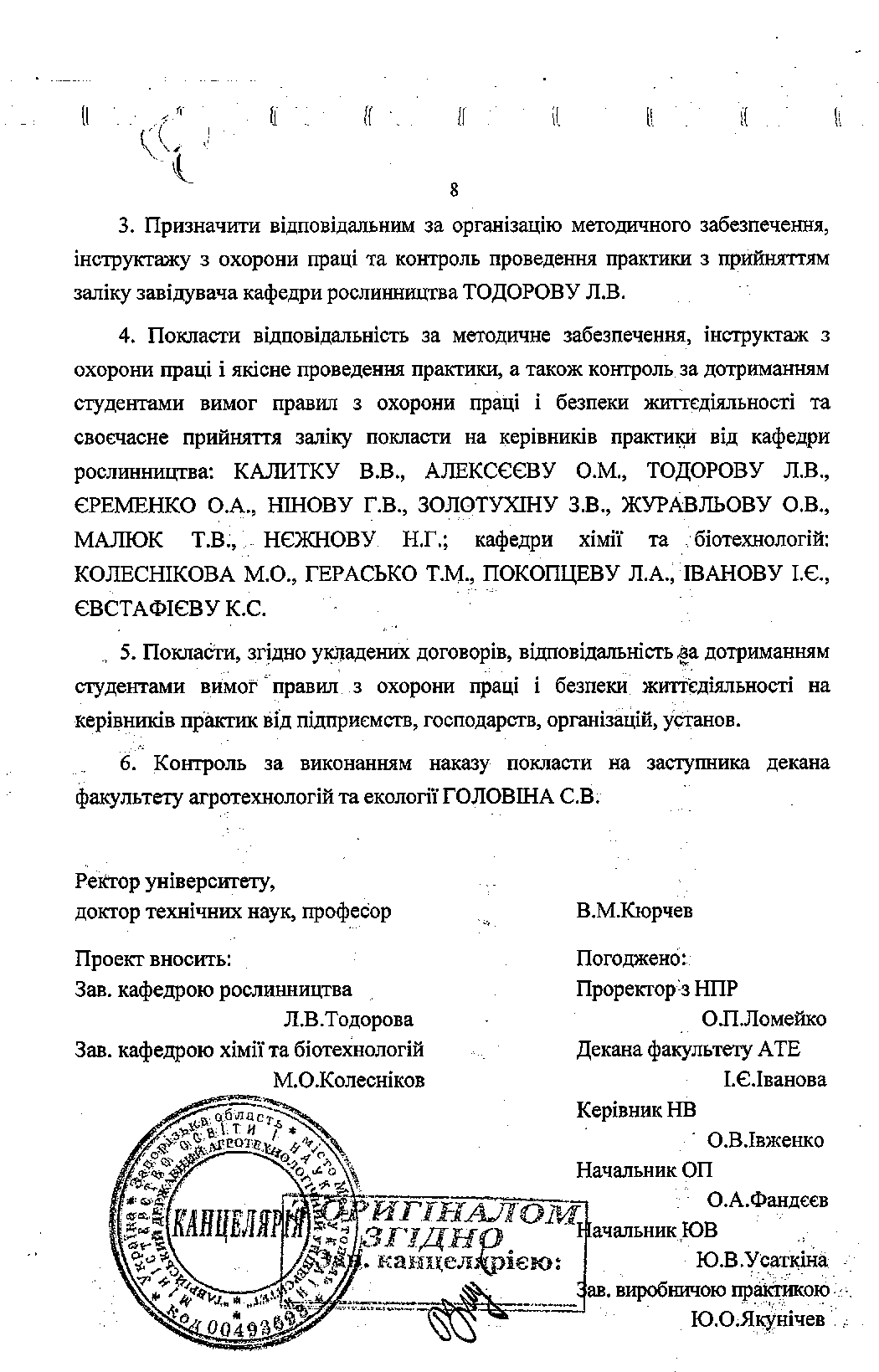 12345ІГНАТЕНКОМихайлоМихайловичЗапорізька обл., Приазовський р-н, с. Жовтневе, ФГ «Альонушка»МАЛЮК Т.В.6КУЗЬМІН РоманОлександровичЗапорізька обл., м. Кам'янко-Дніпровська, ФГ «Лідер»НІНОВАГ.В.7ЛАЗАРЕНКОДмитроВадимовичЗапорізька ■ обл., Якимівський р-н, с. Розівка, TOB «Сокологірненське»НЄЖНОВА Н.Г.8ЛИХАЧ Максим ВалерійовичЗапорізька обл., Великобілозірський р-н, с. Велика Білозірка, СВК «Росія»МАЛЮК Т.В.9САВЧЕНКО , Ігор СергійовичЗапорізька обл., м. Мелітополь, ННВЦ ТДАТУКАЛИТКА В.В.10.СУЛШРоманГригоровичЗапорізька обл., Вільнянський р-н. с. Богданівка, СФГ «Сулій Г.В-»ТОДОРОВА Л.В.11СТУЖУКБогданВіталійовичЗапорізька обл., Приазовський р-н, п. Нововасилівка, ФОП «Шопов С.Л.»НІНОВА Г.В.12ТКАЩН Володимир Петрович.Херсонська обл., Генічеський р-н, с. Щорсівка, ПП «Агрофірма промінь»ІВАНОВА І.Є.13ХАЛІЛОВМуратТемуровичЗапорізька обл., Якимівський р-н, смт. Якимівка, ДНЗ «Якімівський ПАЛ»МАЛЮК Т.В.14ХРАПАЧАртемАндрійовичЗапорізька обл., Токмацький р-н, с. Новопрокопівка, TOB «Кіп Агро»ЗОЛОТУХІНА З.В.15ЦИГАНОК Володимир ГеннадійовичЗапорізька обл., Приазовський р-н, с. Воскресинка, Агрофірма «Україна»ЗОЛОТУХІНА З.В.12346КОВАЛЕНКО ІванВолодимировичЗапорізька обл.. Михайлівський р-н, с Молодіжне, ООО «Молодіжне»ТОДОРОВА Л.В.7КОШЕЛЬ Анастасія ПавлівнаЗапорізька обл., м. Запоріжжя, Агрофірма «Ніва»ЕВСТАФІЄВА К.С.8МАРЧЕНКО ІннаЄвгеніївнаЗапорізька обл., Пологівський р-н, с. Басань, TOB «Аванте»АЛЕКСЄЄВА О.М.9МІКУЛЯК Валентина ВасилівнаЗапорізька обл., м. Приморськ, ПСЦ «Приморський»ЕВСТАФІЄВА К.С.10МІТЄВМиколаІгоревичЗапорізька обл., Приморський р-н, СПГ «Бондаренко Ю.С.»ЕВСТАФІЄВА К.С.11НОВІКОВМикитаОлександровичЗапорізька ( Ьбп., Мелітопольський р-р, ДП СП «Лазурне» 4ЖУРАВЛЮВАОВ. ,12НОВОСАДМаксимВікторовичЗапорізька обл., Бердянський р-н, с. Дмитрівка, ФОП «Клещунов Л.Ч.»ЖУРАВЛЮВАОВ.ізПУЗАШВДмитроОлександровичЗапорізька: обл,, Василівський р-н, с. Відроджине, ПОП «Агровиробнича фірма «Злагода»ЖУРАВЛЮВАОВ.14РАИФУРАК АртемЗапорізька обл., Веселівськйй р-н, С. Таврія, «Соцземлеробство»ЖУРАВЛЮВАОВ.15.САРКІСЯНВолодимирЕдуардовичДонецька обл. Перщотравневий р-н, с Приазовське, ООО СП «Титан»ЖУРАВЛЮВАОВ.16СВЄТОШНИИПавлоАндрійовичХерсонська обл., м. Херсон, ПАТ «Фрідом Фарм Інтернешші»ЄРЕМЕНКО O.A.17ХАЛІЛОВПолатТемуровичЗапорізька обл., Якимівський р-н, смт. Якимівка, ДНЗ «Якімівський ПАЛ»МАЛЮК Т.В.18ШАВКУНБогданРуслановичДонецька обл., м. Красногорівка, ФГ «Стародуб»ЄРЕМЕНКО O.A.